Naš slijedeći koncert„U susret proljeću“25. ožujka 2015. u 18,00 satiVilla Angiolina – OpatijaOrganizator / organizzatore:                                                                                                                                                                      Štangerova 67, 51410 Opatija / Tel: 051 701 390 fax. 051 701 391 / e-mail: mirkovic.school@gmail.com  / www.ogs-mirkovic-opatija.skole.hr/u suradnji s / in collaborazione con: ZAJEDNICA TALIJANA OPATIJA / LA COMUNITÀ DEGLI ITALIANI DI ABBAZIA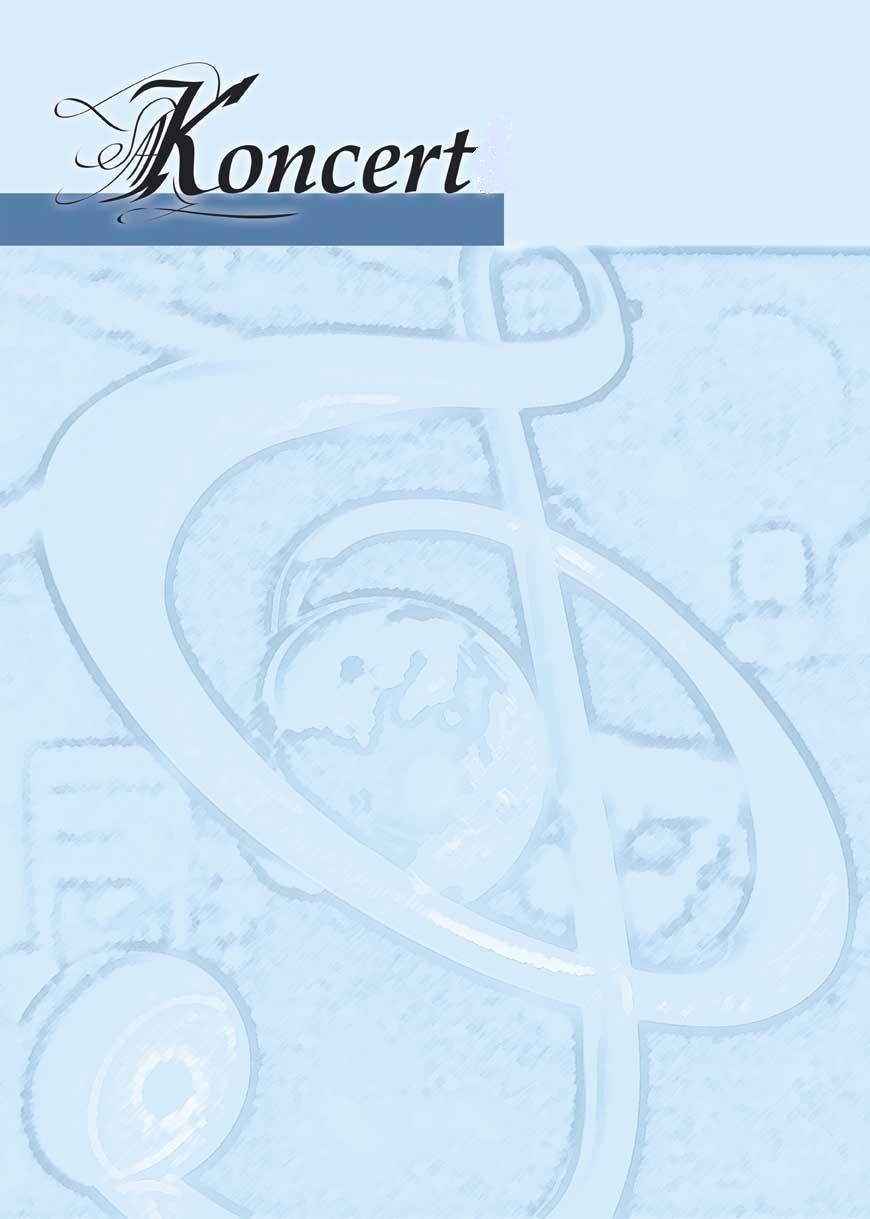 GLAZBENA ŠKOLA „MIRKOVIĆ“Zajednica Talijana OpatijaVILLA ANTONIO srijeda, 11.03.2015. - 19,00 h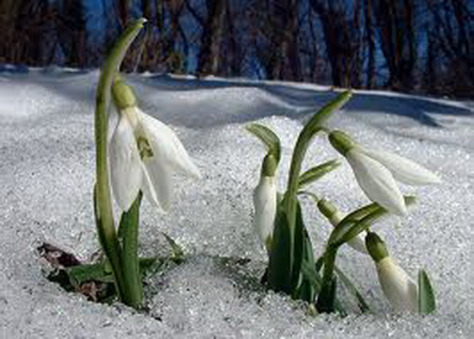 CONCERTOSCUOLA DI MUSICA „MIRKOVIĆ“Mercoledì, 11.03.2015. alle ore 19,00 Comunità degli Italiani di Abbazianella sala di VILLA ANTONIOProgram:SADIE MAE CAVANAUGH, klavir – početnički raz.N. Meyer: Mali lovacPIA PETRIČIĆ, klavir – početnički raz.I. Kordić: Čarobnjakova mačkaPAULA RUNDIĆ, klavir – 1. raz.J. Duvernoy: Etida op.176, br.3NIKO POGAČNIK, klavir – 2. raz.Goedicke: ŠumaNATALI RUŽIĆ, klavir - 2. raz.O. Fortunat-Pintarić: Fantasia secundum stylum recentissimusA. Loeschhorn: Etida op. 66 br. 25PETRA MODRIĆ, klavir – 6. raz.F. Schubert: Četiri valceraLINA ODAK, flauta – 3. raz.W.A.Mozart: Papagenos Eintrittslied iz opere „Čarobna frula“NIKOLINA MARIČIĆ, klavir – 2. pr. SGŠD. Pejačević: „Ruža“ iz ciklusa „Život cvijeća“SILVESTAR PULIĆ, klavir  - 6. raz.A. Jensen: Etida  op. 32, br. 8D. Pejačević: „Potočnica“ iz ciklusa „Život cvijeća“ MASSIMILIANO MARCEL, klavir – 6. razF. Liszt: Etida op.1 br.1O. Fortunat - Pintarić: Rondo u C-duruJ. Haydn: Sonata u e-molu, HOB XVI/34III stavak (Finale) - Molto vivaceI. Berković: Varijacije na temu PaganiniUčitelji:klavir:	Nataliya Marycheva ( Cavanaugh, Rundić, Pogačnik, Ružić, Modrić, Maričić, Pulić,  Marcel), Ljerka Šemeš (Petričić)flauta:			Vesna Hajdinklavirska pratnja: 	Ljerka ŠemešNaš slijedeći koncert„U susret proljeću“25. ožujka 2015. u 18,00 satiVilla Angiolina – Opatija